"Scratch is developed by the Lifelong Kindergarten Group 				"Scratch is developed by the Lifelong Kindergarten Groupat the MIT Media Lab. See http://scratch.mit.edu".					at the MIT Media Lab. See http://scratch.mit.edu".SCRATCH Project 2: Make the Cat WalkSCRATCH Project 2: Make the Cat WalkSCRATCH Project 2: Make the Cat WalkSCRATCH Project 2: Make the Cat WalkPage 1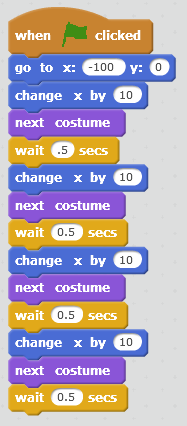 	Events            Motion   Change x to -100	Looks	Control       Change to .5NOTE: If the cat is drawing lines, Go to "Pen"click "pen up" and "clear"Page 1	Events            Motion   Change x to -100	Looks	Control       Change to .5NOTE: If the cat is drawing lines, Go to "Pen"click  "pen up"  and "clear"SCRATCH Project 2: Make the Cat Walk MoreUsing the "repeat" block	SCRATCH Project 2: Make the Cat Walk MoreUsing the "repeat" block	SCRATCH Project 2: Make the Cat Walk MoreUsing the "repeat" blockSCRATCH Project 2: Make the Cat Walk MoreUsing the "repeat" block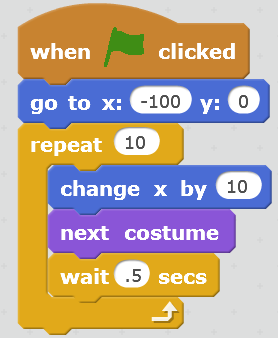      Control     ControlNOW TRY THIS:Make the cat walkFasterSlowerFartherBackwardUpNOW TRY THIS:Make the cat walkFasterSlowerFartherBackwardUp